TABLOLAR LİSTESİTablo 1: Proje Ödev Yapısı	2Tablo 2: Bölüm ve İçerik Bilgileri	51. GİRİŞBu kılavuzda Bayburt Üniversitesi Uygulamalı Bilimler Fakültesi Proje dersi kapsamında yapılması gereken lisans (bitirme) proje ödevinin içeriği, yazım kuralları ve içerik bilgileri açıklanmaktadır. Proje yazım kılavuzunun akışı aşağıdaki gibidir.2. PROJE ÖDEVİNİ OLUŞTURAN BÖLÜMLER Proje ödevi, belirli bir konu hakkında yapılan bir araştırmayı tüm yönleriyle açıklayan ve doğrulayan bir dokümandır. Çalışma konusu hakkında günümüze kadar yapılmış olan araştırmalar geniş ve basit bir şekilde tanıtılmalıdır. Proje ödevinin hedefleri açıklanmalıdır. Çalışmanın deneysel ve analitik yönleri tanıtılmalı ve en sonunda çalışma boyunca elde edilmiş olan bilgi birikimi çalışma bulguları ile birleştirilerek sonuçlar ve öneriler sunulmalıdır. Proje ödevi yazarı, okuyucuyu çalıştığı branşın içinde olan ancak araştırma ile ilgili özel veya detaylı bilgisi olmayan bir kişiymiş gibi düşünerek ödevini yazmalıdır. Her proje ödevinin aşağıdaki aşamalardan geçmesi beklenmektedir: Çalışma konusu ile ilgili ulusal ve uluslararası literatürün incelenmesiAraştırmacının mevcut bilgi birikimindeki farklı fikirleri tarafsızca değerlendirerek araştırmada kullanacağı malzemenin, teorinin veya yöntemin tespit edilmesi Uygulama   aşaması (projenin amacı olan teorik veya uygulamalı çalışmanın sunulması)Uygulama aşamasında geliştirilen sistem, teknik veya modellerin tekrar değerlendirilmesiİhtiyaç duyulduğunda çalışmanın gelişimine bağlı olarak ilave bir literatür taramasının yapılmasıYeni bilgiler ışığında geliştirilen sistem, teknik veya modellerin yeniden değerlendirilmesiSonuçların hazırlanması ve gelecek araştırmalara yönelik önerilerde bulunulmasıProje ödevini oluşturan bölümler ödevin yapıldığı branşın özelliklerine göre değişebilmektedir. Bu bağlamda Bayburt Üniversitesi Uygulamalı Bilimler Fakültesi tarafından kabul edilen proje ödev yapısı aşağıdaki gibidir:Tablo 1: Proje Ödev Yapısı3. GENEL YAZIM KURALLARIBu kısımda proje ile ilgili genel yazım kuralları açıklanmaktadır.3.1. Kullanılacak Kağıt ve Çoğaltma SistemiÖdevler A4 boyutlarındaki 80 g/m2’lik beyaz kağıtların sadece bir yüzüne yazılmaktadır.3.2. Dış Kapak, İç Kapak ve Sırtlık DüzeniProje ödevinin dış ve iç kapak detayı Ek-1’de verilmektedir.3.3. Proje Ödevinin Yazım ŞekliProje ödevi metni Times New Roman yazı karakteri ve 12 punto (yazı büyüklüğü) ile yazılmaktadır. İçindekiler bölümü, başlıklar, tablo ve şekil açıklamaları haricindeki diğer kısımlar 12 punto ile yazılmaktadır. İçindekiler bölümünde istenildiği durumda 10, 11 punto kullanılabilmektedir. Metinler dik ve normal harflerle yazılmaktadır. Koyu harfler başlıklarda kullanılmaktadır. Virgül ve noktadan sonra bir karakter boşluk bırakılmaktadır.3.4. Sayfa DüzeniA4 boyutundaki kâğıdın solundan 3 cm, sağından 3 cm, üstünden 3 cm ve altından 3 cm boşluk bırakılmalıdır. Proje ödevi metni ve başlıklar sağ ve sol kenara dayalı yazılmaktadır. Tablo ve şekil açıklamaları sayfanın ortasına yazılmalıdır.3.5. Satır Aralıkları ve DüzeniProje ödevi metninde paragraflar, Paragraf ayarlarından önce 6 nk, sonra 6 nk ve 1.5 satır aralığına göre ayarlanmalıdır. Paragraf başlangıcına sayfa solundan başlanmakta ve sekme (girinti) kullanılmamaktadır.Önsöz, İçindekiler, Şekiller Listesi, Tablolar Listesi, Simgeler ve Kısaltmalar Listesi, Özet, Abstract, Kaynaklar, Ekler ve ödev metni içindeki şekil/tablo açıklamaları Paragraf ayarlarından, önce 12 nk, sonra 12 nk ve tam satır aralığı seçimi ile yazılmaktadır.3.6. BaşlıklarBölüm başlıkları (Önsöz, İçindekiler, Giriş, Araştırma Bulguları, Tartışma, Sonuç, Ekler, Özgeçmiş) birinci derece başlıklar olarak yazılmaktadır. Birinci derece başlıklar yeni bir bölüme geçişi gösterdiğinden her zaman sayfa başlarında yer almalıdır. Tüm başlıklar sağa ve sola dayalı olarak yazılmaktadır. Başlık özellikleri aşağıdaki gibidir:1. derece başlıklar; BÜYÜK HARF, 14 PUNTO, KALIN HARFLERLE     (Örnek: 1. ENDÜSTRİ DEVRİMLERİ)2. derece başlıklar; BÜYÜK HARF, 12 PUNTO, KALIN HARFLERLE     (Örnek: 1.1. ENDÜSTRİ 4.0)3. derece başlıklar; Kelime Baş Harfleri Büyük Harf, 12 Punto, Kalın Harflerle           (Örnek: 1.1.1. Endüstri 4.0 Devrimini Oluşturan Teknolojiler)4. derece başlıklar; Kelime Baş Harfleri Büyük Harf, 12 Punto, İtalik Harflerle.           (Örnek: 1.1.1.1.  Bulut Bilişim)Dördüncü derece başlıkların kullanımı genellikle tercih edilmese de zorunlu durumlarda kullanılabilmektedir. Dördüncü dereceden daha alt derecede başlık kullanılmamaktadır. Başlıklar sayfanın son satırı olarak yazılamamakta, en azından 2 satır daha sığdırılamıyorsa başlık sonraki sayfada yer almalıdır. Bir paragrafın ilk satırı sayfanın son satırı, paragrafın son satırı da sayfanın ilk satırı olarak yazılamamaktadır.3.7. Sayfa NumaralamaProje ödevinin dış ve iç kapağı, tutanak dışındaki tüm sayfaları numaralanmaktadır. Sayfa numaraları Times New Roman 10 punto ile yazılmaktadır. Proje ödevinin, Önsöz, İçindekiler, Şekiller Listesi, Tablolar Listesi, Simgeler ve Kısaltmalar Listesi, Özet ve İngilizce Özet (Abstract) bölümleri küçük romen rakamları (i, ii, iii, iv, ...) ile sayfanın üst ortasından numaralanmaktadır.3.8. Tablolar ve ŞekillerTablolar ve şekiller metinde ilk söz edildikleri yere mümkün olduğunca yakın yerleştirilmelidir. Bir ya da birkaç tablo/şekil aynı sayfada yer alabilmektedir.Tablo/şekil açıklaması tablo numarası ve tablo adından oluşmaktadır. Tablo/şekil numarasındaki ilk rakam bölüm numarası, ikinci rakam ise tablo veya şeklin o bölüm içindeki sıra numarasıdır. Tablo/şekil adı tablo/şeklin ne olduğu hakkında kısa bilgi vermektedir. Her tablonun adı tablonun üstüne, her şeklin adı şeklin altına yazılmaktadır (Şekil 1: Endüstri 4.0 Devrimini Oluşturan Teknolojiler).Tablo/şekil numaralarında ve tablo/şekil adlarında Times New Roman 11 punto yazı karakteri ve 1.0 satır aralığı kullanılmaktadır. Tablo açıklamasından önce 6 nk sonra ise 6 nk boşluk bırakılmaktadır. Şekil açıklamasından önce 6 nk sonra ise 6 nk boşluk bırakılmaktadır. Tablolar ve şekillerdeki grafikler sayfaya ortalanarak konulmaktadır. Benzer şekilde tablo ve şekil açıklamaları da sayfa sınırlarına ortalanarak yazılmaktadır. Tablo/şekil altına yazılacak olan her türlü bilgi için 8 punto yazı büyüklüğü kullanılmaktadır. Tablolarda düşey çizgilerin tercih edilmemesi ve tablo içindeki yazıların 10 puntodan büyük olmaması tavsiye edilmektedir.3.9. DenklemlerDenklemler altta ve üstte 12 nk boşluk bırakılarak yazılmaktadır. Denklemler sayfa solundan 1 cm. içeriden başlanılarak yazılmaktadır. Denklemlere bölüm içinde sıra ile numara verilmektedir. Tablo ve şekil numaralandırmasındaki sistem denklemlerde de geçerlidir ((4.20), (1.10) vb.). Denklem numaraları sayfanın sağına hizalanarak yazılmaktadır.3.10. CiltlemeProje ödevi düzeltmeler yapıldıktan sonra beyaz renkte ciltlenmektedir.4. İÇERİK BİLGİLERİBu kısımda projelerin sahip olmaları gereken bölümler ve içerik bilgileri açıklanmaktadır.4.1. Genel BilgilerNoktalama ve yazım için Türk Dil Kurumu Yazım Kılavuzuna ve Türkçe Sözlüğüne uyulmaktadır. Proje ödevinde genellikle üçüncü şahıs kullanılmaya özen gösterilmektedir. Ödevde Uluslararası Birimler Sistemi (SI) kullanılmaktadır.Tablo 2: Bölüm ve İçerik Bilgileri4.3. Kaynaklar / Atıf İyi bir proje ödevinin bir özelliği de yazarın, okuyucuya kullanmış olduğu kaynakları veya atıfta bulunduğu yazarları net bir şekilde gösterebilmesidir. Bu tür bir gösterim ancak uygun bir referans tekniği ile mümkündür.Proje yazımında APA tarzı metin içi atıf yöntemi kullanılmalıdır (https://apastyle.apa.org/).Metin içinde geçen atıflar yazar soyadı ve parantez içinde yer alan yayın yılı ile belirtilmektedir. Yayınlar, Kaynaklar bölümünde sırasıyla; Yazar/lar, Yayın yılı, Başlık, Yayın yeri, Basım detayları ile verilmektedir.Metin içinde kaynak gösterme (Atıf):Yazar adı cümlenin doğal bir parçası olarak kullanılmışsa yayın yılı parantez içinde belirtilmektedir.Esmer (2017) etik liderlik ve prososyal davranışlar üzerinde yapmış olduğu ...En son çalışmalar (Göktaş, 2019) X,Y,Z kuşaklarının internetten alışveriş yapma eğilimlerinin ... İki yazarın bulunması durumunda her iki yazarın soyadı da kullanılmaktadır. Güleryüz ve Kökhan (2020) endüstriyel enerji talep miktarları ölçümlerinde... İkiden fazla yazar olması durumunda ilk yazarın soyadını “vd.” ifadesi takip etmektedir. Sümeyye vd. (1999) tarafından öne sürülen ... Eğer aynı yazarın aynı yılda basılmış birden fazla yayını kullanılmışsa basım yıllarının sonuna alfabetik bir karakter ilave edilmektedir.Sümeyye vd. (2003a) tarafından yapılan çalışmalar bu sonucu ... Eğer anonim bir kaynak kullanılmışsa “anon” ifadesi kullanılmaktadır.Son zamanlarda konuşulan gerçekler (Anon, 1998, s.153) ... Eğer yazarı belirsiz bir gazete yazısı kullanılacaksa gazete adı, basım yılı ve sayfa no belirtilmektedir.Bölgede görülen sel baskınları yapısal özellikleri etkilemektedir (Atlas, 1998, s.16) Kaynaklar kısmında kaynak gösterme: “KAYNAKÇA” başlığı tümüyle büyük harflerle, sayfanın sol kenar boşluğundan başlayarak yazılmalı ve başlıktan sonra bir aralık boşluk bırakılmalıdır. Kaynaklar sol kenar boşluğundan başlanarak yazılmalı, bir satırdan daha uzun kaynakların yazımında ikinci ve daha sonraki satırlar, birinci satıra göre 1,25 cm içeriden başlamalıdır. Kaynakların yazımında satır aralığı 1 tam aralık olmalıdır. Proje ödevi içerisinde kullanılan tüm kaynaklar alfabetik olarak sıralanmış halde bu dizinde yer almalıdır. Aynı yazar(lar)ın; farklı yıllardaki yayınları önce yaptığı yayından başlanarak yıllara göre, aynı yıldaki yayınları yayın yılının yanına konulan küçük harflere göre alfabetik olarak sıralanmalıdır. Metin içerisinde "vd." ile kısaltılan yazar adları kaynak listesinde tam olarak verilmelidir. Kaynaklarda kullanılan periyodiklerin uluslararası kısaltmaları konmalıdır. Eğer bu kısaltmalar bilinmiyorsa periyodik orijinal adıyla yazılmalıdır. Aşağıda çeşitli kaynakların yazımı ile ilgili APA 6.0 yazım kurallarında kalıplar ve örnekler verilmiştir. Daha fazla örnek ve yazım kuralları için APA 6.0 kılavuzuna bakılmalıdır.Tek Yazarlı KitapSoyadı, A. (Yıl), Kitabın Adı (İtalik), Şehir: Yayınevi.Örnek:Göktaş, B. (2019), Uluslararası Pazarlama Yönetimi, Ankara: İmaj Yayınevi.Birden Çok Yazarlı KitapSoyadı, A., Soyadı, A., Soyadı, A. (Yıl), Kitabın Adı (İtalik), Şehir: Yayınevi.Örnek: Esmer, Y., Özdaşlı, K. (2018), Akademik Yönetimde Psikolojik Sözleşme İhlali, Etik Liderlik ve Prososyal Davranışlar, Konya: Çizgi Kitabevi.Kitap Bölümü Soyadı, A. (Yıl), Bölümün başlığı, Editörün A. Soyadı içinde, Kitabın Adı (İtalik) (s. sayfa aralığı) Şehir: Yayınevi.Örnek: Esmer, Y. (2019). Endüsti 4.0 ve Reorganizasyon: Kavramlar ve Perspektifler. İ. Erdoğan Tarakçı, & B. Göktaş içinde, Sosyal Bilimlerde Disiplinler Arası Çalışmalar (s. 83-29). Ankara: İmaj Yayınevi.Dergi Makalesi Soyadı, A. (Yıl), Makalenin başlığı, Derginin adı (İtalik), Cilt(Sayı), syf.Örnek: Güleryüz, D. (2021). Determination of Industrial Energy Demand in Turkey Using MLR  ANFIS and PSO ANFIS. Journal of Artificial Intelligence and Systems, 3, 16–34. İnternet KaynağıSoyadı, A. (Yıl), Başlık (İtalik), ... tarihinde http://................adresinden alındı.Örnek:Kökhan, S. (2017). Endüstri 4.0, 9 Mart 2021 tarihinde http://serhankokhan.com/endustri-4-0 adresinden alındı.4.4. İntihal Politikası ve Etik HususlarTamamlanan proje ödevlerinin, proje ödevi yazım kuralları yanı sıra imla, noktalama ve genel kurallara uygun olmaları beklenmektedir. Proje ödevleri çeşitli tarama yazılımları yardımıyla “intihal” taramasından geçirilmektedir. Başka metinlerle benzerlik oranı kaynakça hariç en fazla %30 olmalıdır. KAYNAKÇAKaynakçanın oluşturulmasında APA Altıncı Baskı yöntemi kullanılmalıdır.EKLEREK-1: Proje Ödevinin İç Kapak Detayı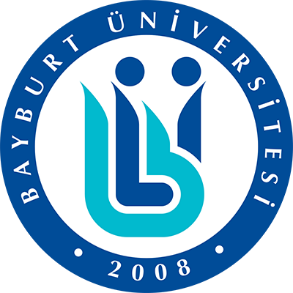 T.C.BAYBURT ÜNİVERSİTESİUYGULAMALI BİLİMLER FAKÜLTESİLİSANS PROJESİPROJE ÖDEVİNİN TÜRKÇE BAŞLIĞI(Proje Ödevinin İngilizce Başlığı)HAZIRLAYANÖğrenci adı SOYADI – NUMARAD ANIŞMANDanışman unvanı ve adı SOYADIMAYIS, 2021EK-2: İçindekiler kısmı ile ilgili örnek şablonİÇİNDEKİLERNot: Yukarıdaki içindekiler kısmı ile ilgili örnek şablon uygulamalı (ampirik) çalışmalar içindir. Teorik/kavramsal çalışmalar için bu başlıklar çalışmanın konusuna göre uyarlanabilmektedir.ÖZGEÇMİŞKişisel BilgilerAdı ve Soyadı 			:	Doğum Tarihi ve Yeri    	: Medeni Durumu             	:       Yabancı Dili                  	:     E-posta                           	: Eğitim BilgileriLise     			  	:Lisans   	  	: Mesleki Deneyimİş yeri 				:          			Dış Kapakİç KapakÖnsözİçindekilerŞekiller ListesiTablolar ListesiSimgeler ve Kısaltmalar ListesiÖzet (Türkçe Özet)Abstract (İngilizce Özet)1. Giriş2. Literatür/Kavramsal Çerçeve3. Materyal ve Yöntem4. Bulgular ve Tartışma5. Sonuç ve ÖnerilerKaynakçaEklerÖzgeçmişBölüm AdıİçerikÖnsözProje ödevini destekleyen kişi (danışman vb.) ve proje ödevine destek sağlayan kurumlara teşekkürün edildiği kısımdır.İçindekilerProje ödevinde yer alan bölüm ve alt bölüm başlıklarının ve sayfa numaralarının gösterildiği bölümdür. Bu kısımla ilgili örnek şablon Ek-2’de verilmektedir.Şekiller ListesiProje ödevinde kullanılan şekil adlarının listesidir.Tablolar ListesiProje ödevinde kullanılan tablo adlarının listesidir.Simgeler veKısaltmalar ListesiProje ödevinde kullanılan simgelerin ve kıslatmaların açıklamalarının bulunduğu listedir.ÖzetProje ödevinin hangi amaçla, hangi yöntemle, nasıl yapıldığı, önemli ve özgün bulgularla açıklanmalıdır.  Proje ödevinin adı başlık olarak verilmektedir.AbstractTürkçe özetin  İngilizce karşılığıdır.  Proje ödevinin İngilizce adı başlık olarak verilemektedir.1. GirişProje ödevinin   tanıtımının yapıldığı bölümdür. Bu bölümde ödevin konusu ve önemi ile ödev bölümlerinin içerikleri hakkında bilgi verilmektedir. Son paragrafta bu proje ödevinde yapılması düşünülen çalışmanın detayları belirtilmektedir.  Giriş bölümü genelden özele doğru yazılmaktadır.2.Literatür/Kavramsal ÇerçeveProje ödevi konusunun literatürdeki yeri ve önemi ile ilgili bilgiler verilmektedir. Konu ile ilgili kavramlar detaylı bir şekilde açıklanmaktadır. Konu ile ilgili güncel literatür özetlenmektedir. 3. Materyal ve YöntemMateryal, üzerinde çalışılan veya çalışmada kullanılan objedir. Materyalin özellikleri, kullanılma şekli gibi bilgiler bu bölümde yer almalıdır. Yöntem ise araştırmanın amacına ulaşmasında kullanılan teknik veya tekniklerdir. Kullanılan yöntem veya yöntemlerin açık ve anlaşılır bir şekilde bu bölümde anlatılması gerekmektedir. Öncelikle araştırmaya uygun yöntem belirlenmekte, sonrasında yönteme en uygun teknik belirtilmektedir. Eğer kullanılan yöntem uluslararası düzeyde standartlaşmış bir yöntem ise, yöntemin yalnızca kaynak gösterilerek adının verilmesi yeterli olmaktadır. Ancak standart bir yöntemde herhangi bir değişiklik yapılmışsa bu durum ayrıntılı olarak verilmelidir. Bu bölüm teorik ya da kavramsal çalışmalarda zorunlu olmamaktadır.4. Bulgular ve TartışmaAraştırma bulguları verilerek, mevcut literatür ile birlikte tartışılmaktadır.5. Sonuç ve ÖnerilerAraştırma bulguları yorumlarak öneriler geliştirilmektedir. Sonuç bölümü özelden genele doğru yazılmaktadır.KaynakçaProje ödevinde kullanılan kaynaklar (kitap, kitap bölümü,  makale, bildiri, rapor vb.) belirtilmektedir.EklerProje ödevinde kullanılan hesaplamalar, tablolar, şekiller metin içinde akışı bölecek kadar çok olursa bu bölümde yer almaktadır.  Ekler bölümü kendi içinde kategorilendirilebilmektedir (Ek-A ve Ek-B).ÖzgeçmişProje ödevi yazarının kısa özgeçmişi verilmektedir.